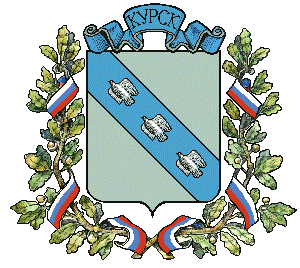 ГОРОД КУРСККУРСКОЙ ОБЛАСТИКУРСКОЕ ГОРОДСКОЕ СОБРАНИЕРЕШЕНИЕот _______________  №  _____О внесении изменений в муниципальную адреснуюпрограмму «Развитие застроенных территорий в городеКурске», утвержденную решением Курского Городского Собрания от 8 апреля 2014 года №123-5-ОСВ соответствии с Градостроительным кодексом Российской Федерации, Федеральным законом от 6 октября 2003 года №131-ФЗ  «Об общих принципах организации местного самоуправления в Российской Федерации», постановлением Администрации города Курска от 2 ноября 2009 года №2775 «О развитии застроенных территорий», Курское городское Собрание РЕШИЛО:1.Внести в муниципальную адресную программу «Развитие застроенных территорий в городе Курске», утвержденную решением Курского городского Собрания от 8 апреля 2014 года №123-5-ОС (газета «Городские известия» от 26 апреля 2014 года №51) следующие изменения: «Адресный перечень площадок перспективного строительства в городе Курске» изложить в новой редакции согласно приложению:2. Решение вступает в силу со дня его официального опубликования.Председательствующийна заседании	А.А. Чертова                                                                                                                Приложение                                                                   к муниципальной адресной программе                                                                         «Развитие застроенных территорий                                                                                                        в городе Курске»                                                                                          утвержденной решением                                                                                Курского городского Собрания                                                                                     от________2018г. № ______                                           Адресный перечень               площадок перспективного развития в городе Курске№п/пМестоположение территорииОриентировочная площадь земельного участка (кв.м.)1Ул. Менделеева, №1/5, 5; 1-й Промышленный пер.3,3а; 2-й Промышленный пер. №4,4а,619680Итого:19680